МУНИЦИПАЛЬНОЕ КАЗЕННОЕ ДОШКОЛЬНОЕ ОБРАЗОВАТЕЛЬНОЕ УЧРЕЖДЕНИЕ ГОРОДА НОВОСИБИРСКА«ДЕТСКИЙ САД №402»Конспект занятия по правовому воспитанию в подготовительной группе «Дом прав»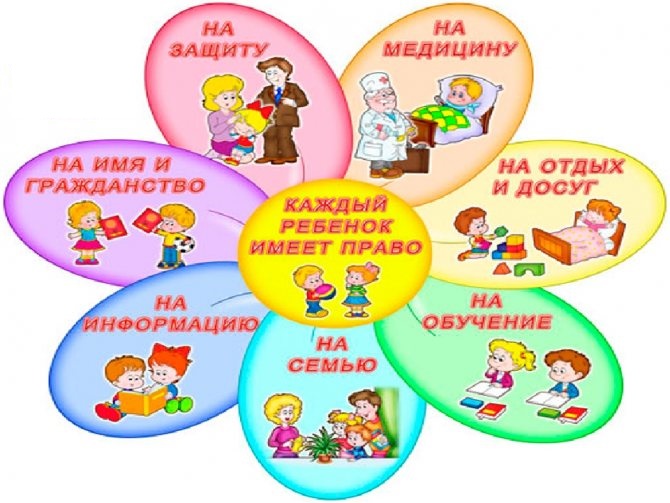 Выполнила: Подукова Анна АлександровнаНовосибирск, 2022г.Цель: познакомить детей с Конвенцией ООН о правах ребёнка. Формировать понимание того, что права принадлежат детям, они неотъемлемы и неделимы.Задачи:- обобщить знания детей об их гражданских правах и обязанностях;-способствовать развитию правового мировоззрения и нравственных представлений;- закрепить элементарные знания детей о правах ребенка;-познакомить детей с «Конвенцией о правах ребенка», показать значимость документа для каждого ребенка;-довести до сознания детей, что государство заботится о соблюдении прав каждого ребенка;- воспитывать чувства самоуважения и уважения к другим людям.- расширять опыт познанияПредварительная работа: Знакомство с Конвенцией о правах ребёнка на занятиях, примеры прав ребёнка из жизни, чтение сказок и анализ соблюдения прав героев сказок. Беседы с детьми о том, как зовут их родителей, бабушек, дедушек, родственников. Рассказ о значении фамилии, имен детей, обсуждение пословиц и поговорок о семье, загадки о семье.Ход НОД:ОргмоментК солнышку потянулись и улыбнулись (руки тянут вверх)Лучик взяли (берут воображаемый лучик)К сердцу прижали (прижимают руки к сердцу)Людям отдали (протягивают руки вперед).Ребята, приложите руку к своему сердцу. Вы слышите, как оно бьется? Какое это счастье - жить и радоваться жизни! А благодаря кому вы появились на свет? Родители рассказывали вам, как они радовались вашему появлению? Как они счастливы, что у них есть вы? У каждого из вас своя жизнь. О сохранении жизни заботятся государство, родители, воспитатели, врачи, милиционеры и многие другие люди. Никто и никогда не может лишить ребенка жизни. (Раздается стук, клоун Тюпа приносит сундук).- Посмотрите, у меня в руках книга, не простая, а очень важная. Эта книга называется «Конвенция о правах ребенка». Из этой книги можно узнать о ваших правах. Это главный международный документ детей, который подписали люди нашей планеты.- Ребята, как называется этот документ?- Конвенция.- Что записано в этом документе?- Права детей.В конвенции записано, что главное право каждого человека — право на жизнь и маленький человек - ребенок тоже имеет право жить, право на счастливое детство.Представьте такую ситуацию. В семье родился ребенок, все очень рады этому событию. Но никто не знает, как к нему обратиться. Как вы думаете, почему? (Ответы детей)Загадать загадку:И у бабушки есть, и у дедушки есть,И у мамы есть, и у папы есть,И у лошадки есть, и у собачки есть.Чтобы его узнать, надо вслух назвать (имя).- Следующее право, записанное в Конвенции – это право ребенка на имя. Нет ни одного человека, у которого не было бы имени. Что же такое имя? Имена – это слова, но особые. Они значат очень многое. Имя влияет на характер, склонности и увлечения человека. Когда родители дают своему ребенку имя, они вкладывают в него свои надежды, пожелания. Наши предки – славяне хотели, чтобы их дети росли сильными, крепкими, добрыми. Поэтому называли их Любомир – любящий мир; Добрыня – делающий добро; Людмила – милая людям. А вот имя Елена пришло к нам от древних греков и означает «факел»; Галина – тоже греческое имя – означает «спокойствие». Игра с мячом (у кого мяч, тот рассказывает о значении своего имени). - А кто знает что означает ваше имя? – ответы детей.(Арина - покой, мир; Алена - солнечная, сияющая; Данил – судья)Ребята, мы растем, и растет наше имя. Когда вы станете взрослыми, ваше имя будет звучать по-другому. Как надо обращаться к взрослому человеку? (называть по имени и отчеству)- Кто знает, что такое отчество?- Правильно, это имя папы.- Надо знать имена, отчества и фамилии своих родных, быть вежливым, приветливым, когда здороваешься, прощаешься или обращаешься с просьбой. Назовите имена и отчества своих родителей. (3-4 ответа)Но пока вы еще маленькие. Вы не можете сами стирать себе одежду, варить обед. Кто заботиться о вас? (родители) Родители это самые близкие люди, которые заботятся о нас с самого рождения. А еще кто? Как назвать одним словом?Как вы думаете: что такое семья? ( Ответы: Семья - это люди, которые любят друг друга, заботятся друг о друге, помогают, жалеют, сочувствуют, относятся друг к другу уважительно, говорят друг с другом ласково. Семья объединяет родных: родителей и детей, бабушек, дедушек, братьев, сестёр. Это наши родные, родственники, родня. Семья, близкие люди, родной дом - самое дорогое, что есть у человека.)Ребенок читает стихотворение:Я люблю свою семьюМаму, папу я люблюЛюблю деда и бабусюИ щенка и кошку Мусю!Всех кого я так люблюИмеют право на семью.- Ребята сейчас мы с вами вспомним пословицы и поговорки о семье.Дружная семья гору сдвинет.В гостях хорошо, а дома лучше.Дома и стены помогают.Добрые детки-дому венец, а плохие детки-дому конец.В родной семье и каша гуще.При солнышке тепло, при матушке добро.Без хозяина – дом сирота. (Предложить детям объяснить, как они понимают эти пословицы и поговорки)- Давайте составим семью на макете-ладошке.Пальчиковая гимнастика «Моя семья»Раз, два, три, четыреКто живет в моей квартире? (хлопки на счет)Раз, два, три, четыре, пятьВсех могу пересчитать (одновременно сжимают, разжимают кулачки)Папа, мама, брат, сестренкаДедушка и бабушка,кошка Мурка, два котенка (поочередно сжимают пальцы)Мой щегол, сверчок и я вот вся моя семья.Как вы думаете, зачем люди создают семью? (Чтобы жить вместе и создавать семью, растить и учить детей).Обратить внимание детей на пирамидку на столе. Игра «Пирамидка». Сейчас мы попытаемся ответить на этот вопрос. Любую семью можно представить в виде пирамиды (показывает игрушку – пирамидку).-Возьмите самое большое кольцо – это ваши прабабушки и прадедушки.- Как можно назвать следующее кольцо? (бабушка и дедушка)Осталось 1 колечко и верхушка пирамидки – это твои родители и ты сам.- Если человек один, без семьи, он слабый (дует на кольцо, оно падает)- А если у него есть семья – он сильный.-Попробуйте сдуть пирамидку (не получается)Вы убедились, как важно человеку жить в семье. Семья – это опора, стержень, который защищает человека от любых ненастий. Когда все вместе ничего не страшно. Жить одному человеку очень не просто. Каждый ребенок имеет право жить в семье, на заботу со стороны родителей.Когда человек рождается, он получает первый в жизни документ - свидетельство о рождении. Сюда записывают фамилию, имя и отчество ребёнка, дату и место рождения. Также фамилии, имена и отчества его родителей. Каждому из вас выдано такое свидетельство. Когда придёте домой, попросите маму или папу показать этот документ и прочитать все его пункты. Вы ещё раз услышите, как звучит ваше полное имя, как звучат имена, отчества и фамилии ваших родителей.Посмотрите на свидетельстве есть печать, изображение герба. Если на документе есть герб России, значит мы граждане какой страны? (ответы). Каждый человек имеет право жить в той стране, в которой родился. С самого рождения вы стали новыми гражданами нашей страны и получили право на заботу и охрану со стороны государства.В Конвенции о правах ребёнка записано, что все дети должны право на гражданство. У вас есть документ, отличающий вас от других детей, подтверждение того, что вы не похожи на других, но все вы граждане России.Каждый ребёнок является гражданином своей страны, и это его право. Вы граждане России, россияне. О вас заботятся не только ваши близкие и родные, но и государство.Наш президент В. В. Путин и другие важные лица государства делают всё, чтобы вы были счастливы. В нашей стране строится много стадионов, дворцов спорта, домов детского творчества, где работают различные студии, кружки и секции. Вы можете выбрать себе любое занятие: рисование, танцы, или плавание и заниматься своим любимым делом, тем, что вам нравиться. Это ваше право, потому что все дети имеют право на выражение своей. В нашей стране работают различные фабрики и заводы, где выпускаются детские игрушки, мебель, одежда для детей. Государство заботиться о том, чтобы у всех детей были эти необходимые вещи. Так реализовывается ваше право на достойный уровень жизни.Все вы любите ходить в кинотеатры и смотреть любимые детские мультфильмы и кино, которые создали для вас кинематографисты и мультипликаторы. Много артистов трудиться в театрах для детей, выступает на цирковой арене, чтобы порадовать вас своими незабываемыми представлениями. А летом вы любите бывать в парке аттракционов или просто играть во дворе, где для вас оборудованы специальные игровые площадки. Государство заботится о том, чтоб вы весело и интересно отдыхали, ведь вы имеете полное право на отдых и досуг.Один мой знакомый мальчик тоже любит весело и интересно отдыхать, особенно качаться на качелях. И вот однажды с ним произошел несчастный случай, он упал с качели.  Вопросы: Что случилось с мальчиком? Как вы думаете, почему? Кто пришел к нему на помощь? Правильно, ребята, в нашей стране все дети и взрослые имеют право на бесплатное медицинское обслуживание, заботы о сохранении здоровья. Совсем скоро вы будете ходить в наш садик, а пойдете в школу. Кто-нибудь сможет вам запретить ходить в школу. Конечно же нет, потому что все дети нашей страны имеют право получать образование, чтобы все знать и получить будущую профессию. Скажите, а где еще дети могут получать знания? А детском саду могут? Давайте проверим, чему вы научились в детском саду.Мы права свои все знаем (шагают)Потому, что изучаем (часики)И себя мы защитим,и в обиду не дадим (силачи)Будем мы дружить с правами (руки в стороны)Выполнять обязанности.Для того, чтоб вместе с вамиЖить в тепле и радости! (руки вверх, потянуться, опустить)Ребята мы с вами познакомились с книгой, в которой представлены права ребёнка. Но вы не сможете самостоятельно прочитать эту важную книжку. Поэтому сейчас мы с вами сделаем свой документ, который будет понятен нам, потому что вместо слов мы наклеим картинки – символы.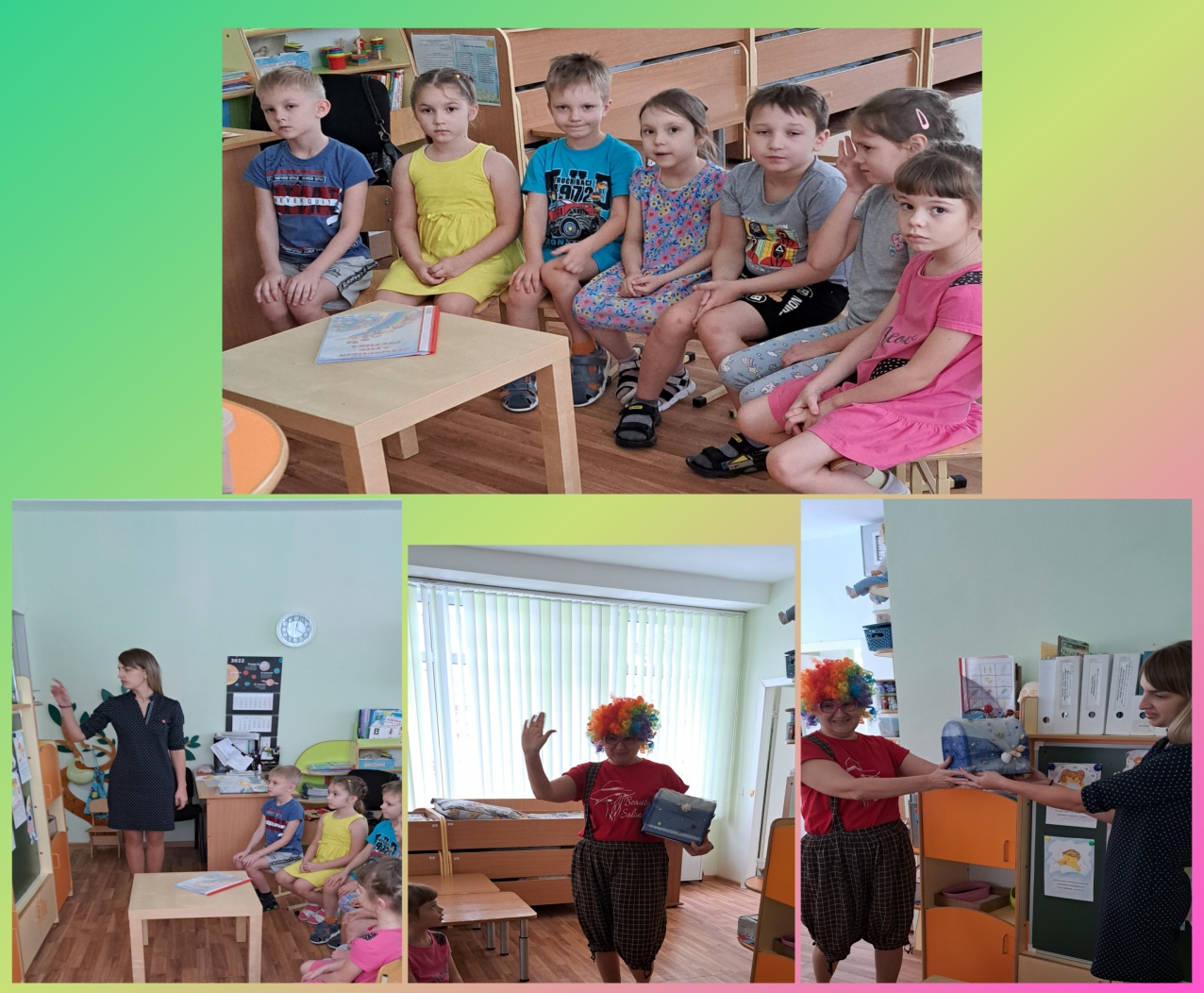 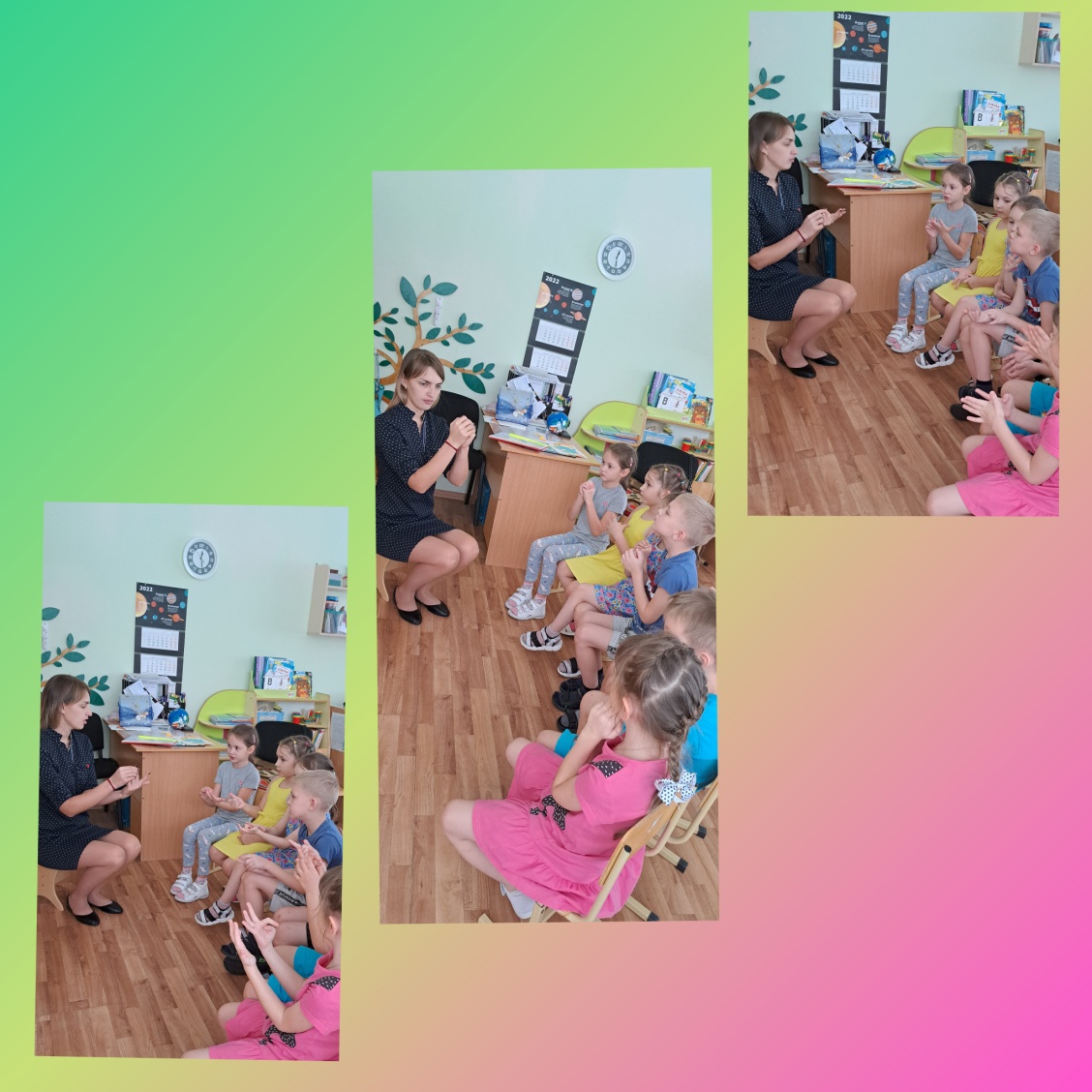 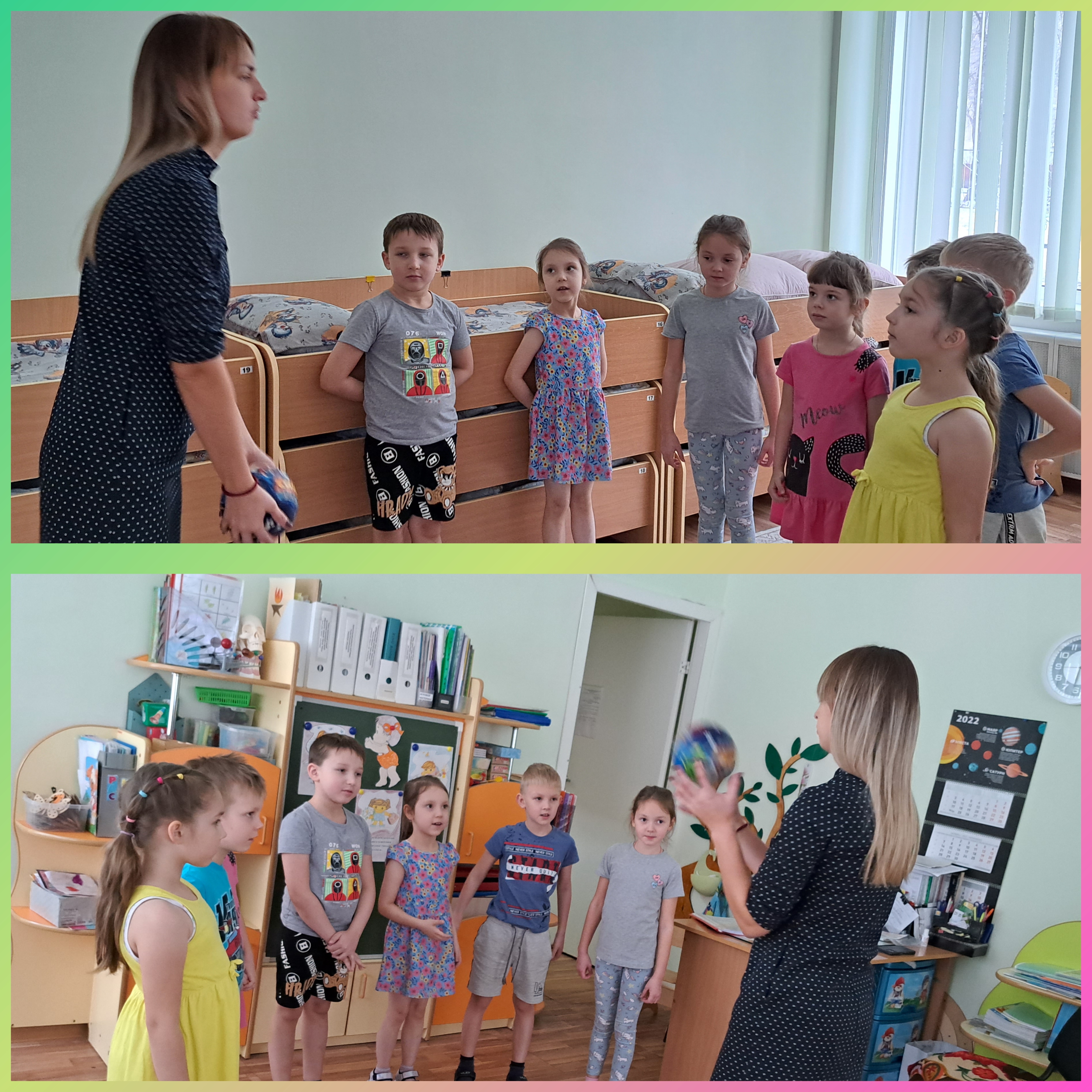 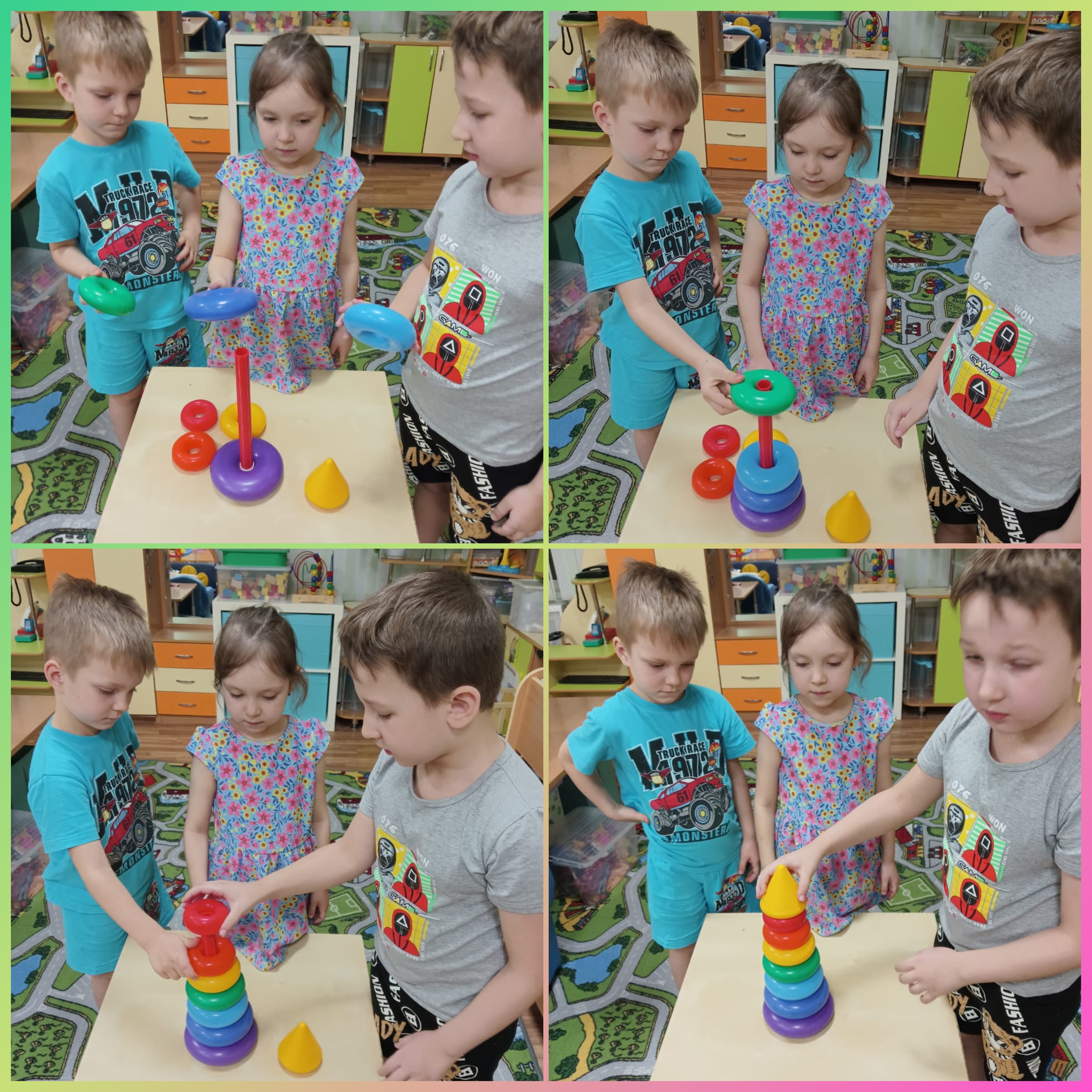 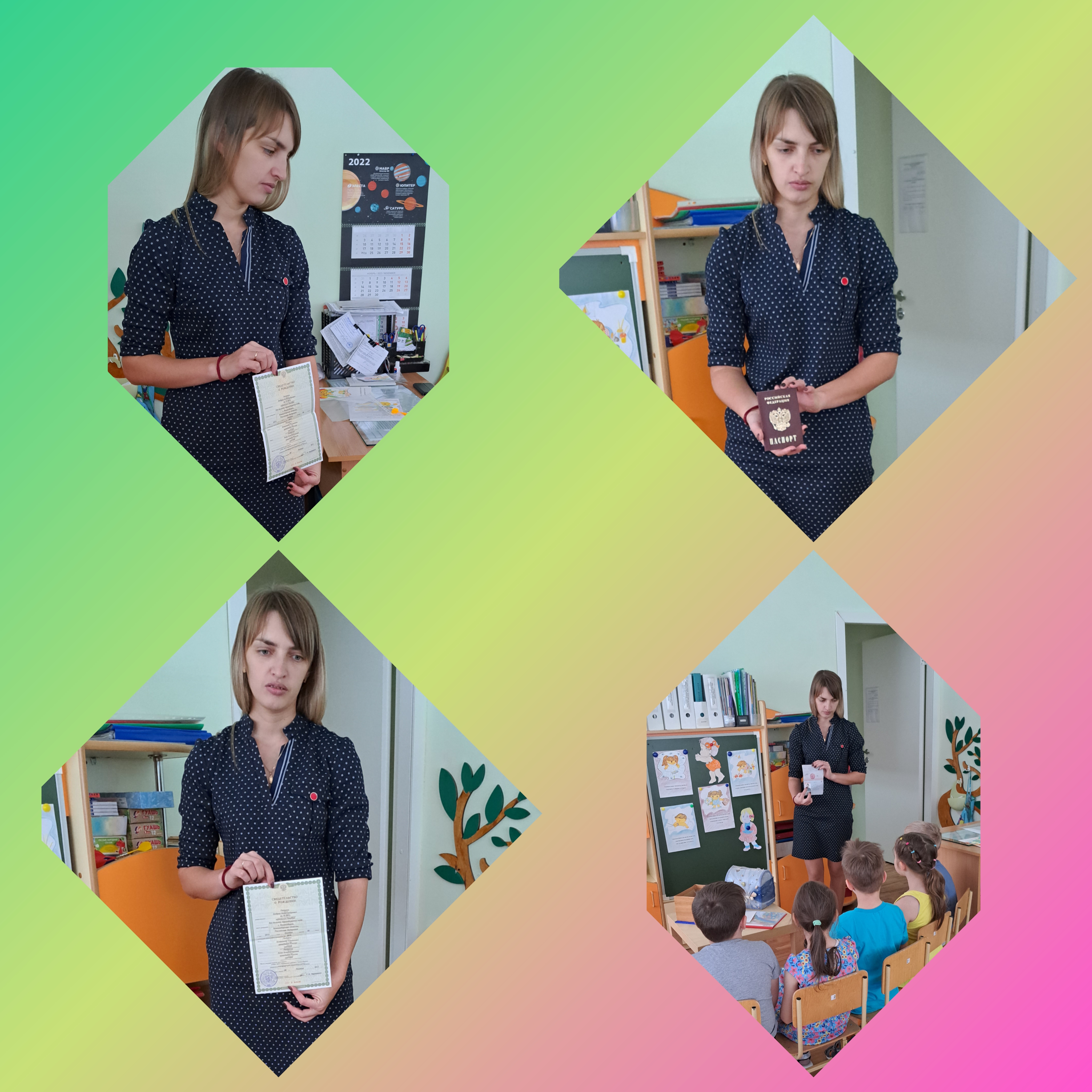 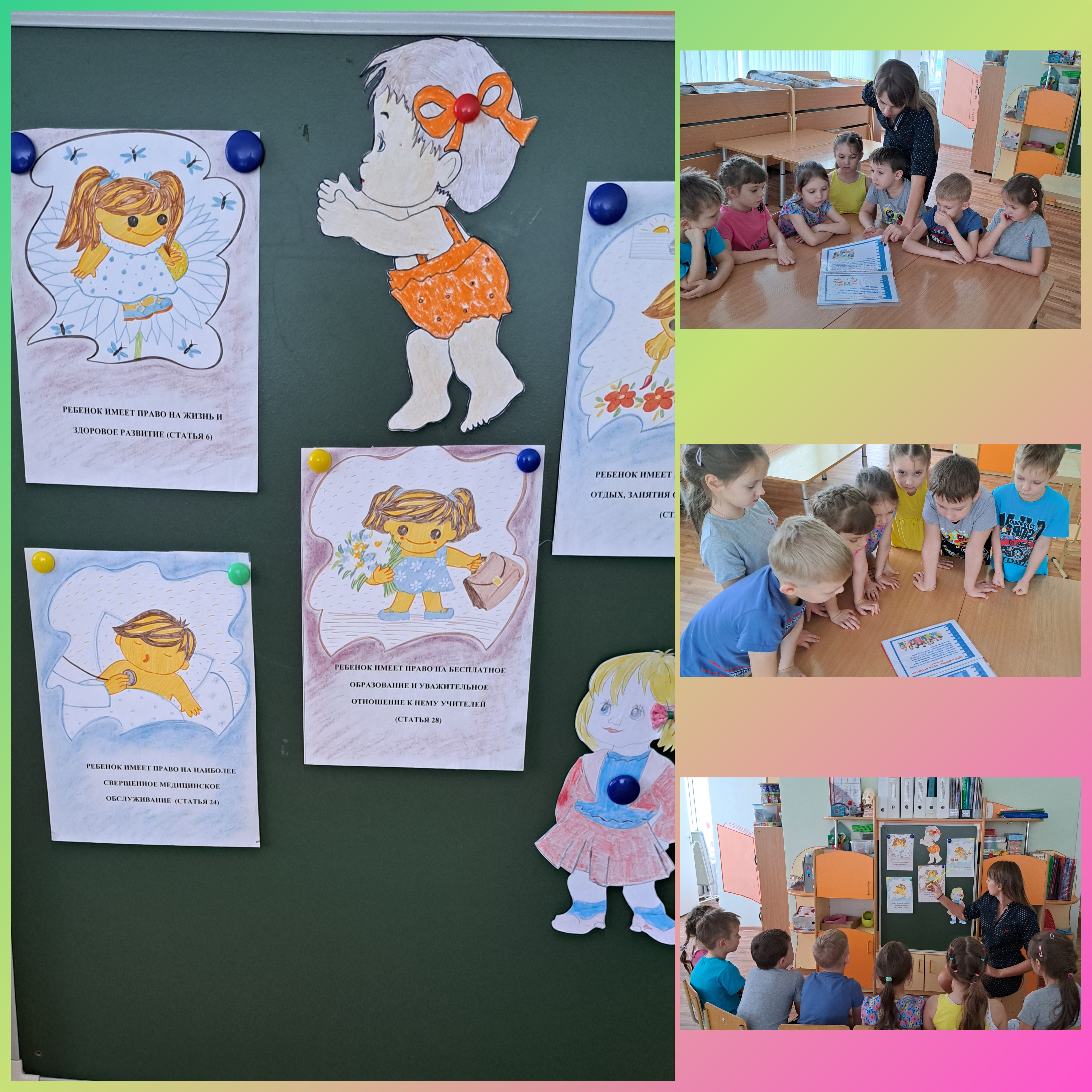 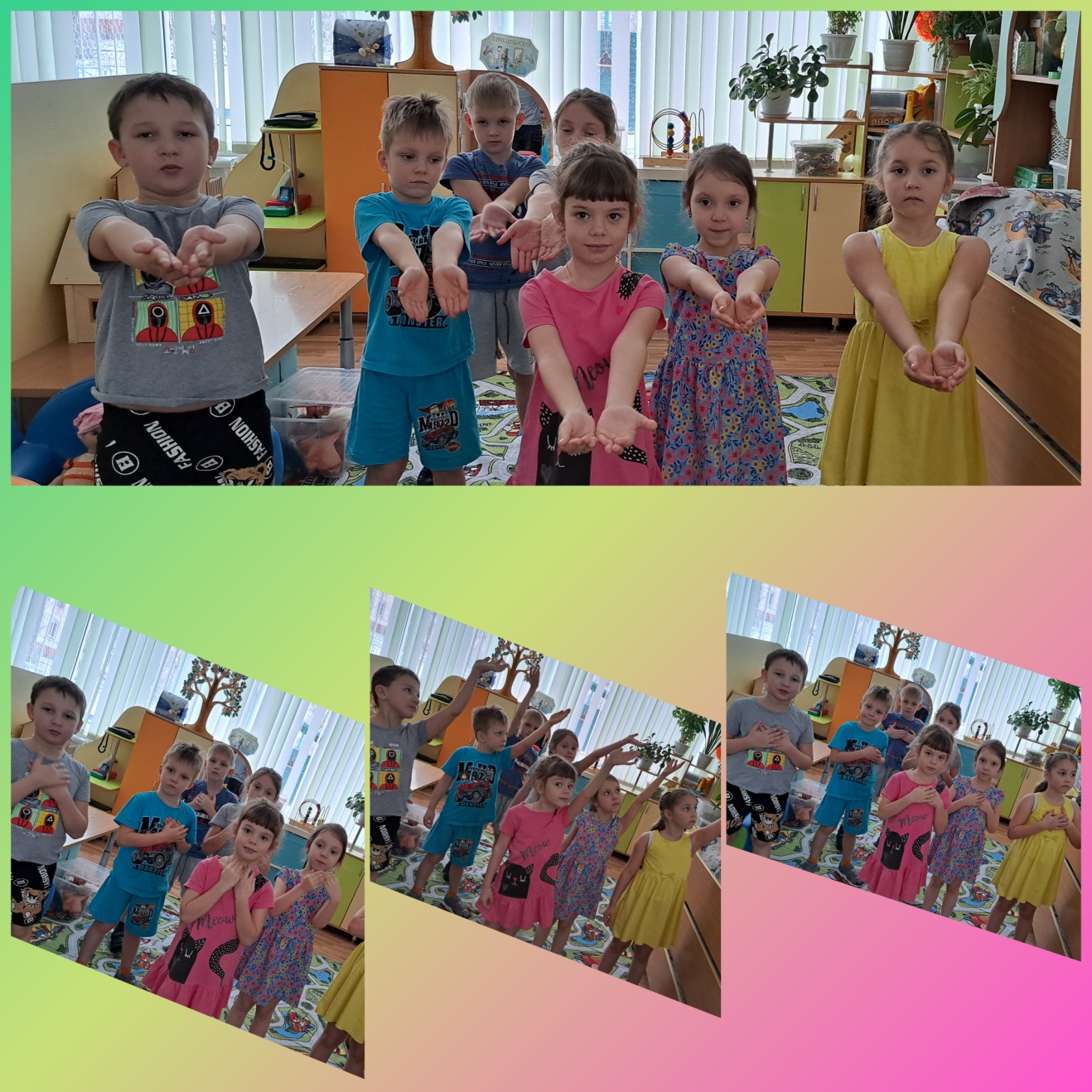 